To Kill a Mockingbird Class-Wide Enrichment Project – P1To Kill a Mockingbird is an American classic.  According to one book reviewer, “What moves To Kill a Mockingbird to classic status is its morality and ability to draw sympathy out of readers as much today as when it was written in 1960.”  During this unit, we hope that you will also make connections between the novel and your lives in Miramichi, in this school, in your home, and in the world. We will be embarking on a project based learning unit on the novel, which focuses on the modern relevancy of the story.  In addition to the project, we will be reading and viewing contemporary articles, videos, and stories that connect to themes in the novel.For our project, we will create a class documentary on the modern relevancy of To Kill a Mockingbird.  Throughout the unit, you will have opportunities to make textual connections to the novel – the video is a culmination of these learning experiences.  You will each be interviewed for our documentary – you will be speaking about one of the connections that you have made.  You will have project days throughout the unit to work on your connections.Important points:-Your connection should be text-to-world.-Your connection will also be handed in as a written piece.  It must:-a description of your connection and how it relates to the novel-include at least two quotations from the novel to support your      connection-be 1.5-2 pages in length-use MLA format (including a works cited page)-Be sure to rehearse your connection.  Although we can take as many “takes” as we need, it is important to be prepared.  It is recommended that you have a bulleted list to assist you in the speaking part.-There are no time restrictions, but the videographers will be editing the connections as they see fit.  -The videographers will instruct you where to look when they are filming, but you should not be looking at your paper.  Your presence on camera should be natural – your voice and personality should shine through.There will be four sittings:To Kill a Mockingbird Class-Wide Enrichment Project – P6To Kill a Mockingbird is an American classic.  According to one book reviewer, “What moves To Kill a Mockingbird to classic status is its morality and ability to draw sympathy out of readers as much today as when it was written in 1960.”  During this unit, we hope that you will also make connections between the novel and your lives in Miramichi, in this school, in your home, and in the world. We will be embarking on a project based learning unit on the novel, which focuses on the modern relevancy of the story.  In addition to the project, we will be reading and viewing contemporary articles, videos, and stories that connect to themes in the novel.For our project, we will create a class documentary on the modern relevancy of To Kill a Mockingbird.  Throughout the unit, you will have opportunities to make textual connections to the novel – the video is a culmination of these learning experiences.  You will each be interviewed for our documentary – you will be speaking about one of the connections that you have made.  You will have project days throughout the unit to work on your connections.Important points:-Your connection should be text-to-world.-Your connection will also be handed in as a written piece.  It must:-a description of your connection and how it relates to the novel-include at least two quotations from the novel to support your      connection-be 1.5-2 pages in length-use MLA format (including a works cited page)-Be sure to rehearse your connection.  Although we can take as many “takes” as we need, it is important to be prepared.  It is recommended that you have a bulleted list to assist you in the speaking part.-There are no time restrictions, but the videographers will be editing the connections as they see fit.  -The videographers will instruct you where to look when they are filming, but you should not be looking at your paper.  Your presence on camera should be natural – your voice and personality should shine through.There will be four sittings:December 3rd Abigail CampbellJayme BellLaura DickinsonAnna HayesMadison MatchettDecember 9th Darrah ChambersJacob ElliottKaylee Godfrey-RussellKaylee Wilmot-JoeHaylie SimmonsDecember 10th Zach NewmanBen ForrestEmma SeptonHannah KingJennica McLeanDecember 11th Kirkland JohnstonBrianne McKayMariah MartinMatthew SuretteSheridan Ward*Written piece dueDecember 3rd Joshua BenoitLeanne JardineHannah FournierLauryn MitregaRaeanne HareDecember 9th Lauren MacTavishBritney SomersAshley MorinAshleigh KennyEmily RoyDecember 10th AJ AdamsHarrison AveryMatthew DoakOakley GenovaBen SobeyDecember 11th Christian ComeauBrad MartinKeisha JoeAle White-O’ConnellRaylena Estey*Written Piece Due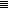 